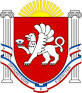 АДМИНИСТРАЦИЯВОЙКОВСКОГО СЕЛЬСКОГО ПОСЕЛЕНИЯЛЕНИНСКОГО РАЙОНАРЕСПУБЛИКИ КРЫМРОССИЙСКОЙ ФЕДЕРАЦИИ____________________________________________________________________________________________________________________________________________________________________________________________________________________________________________________________________________________________________________________________________________________________________________________________________________________________________________________________________________________________________________________________________________________________________________________________________________________________________________________________________________________________________________________________________________________________________________________________________________________________________________________________________________________________________________298221, Республика Крым, Ленинский район, с. Войково, ул. Шоссейная, 10ПОСТАНОВЛЕНИЕ №  41    05  февраля   2016  года                                                                                  с. Войково О создании комиссии по   чрезвычайной ситуации         связанной    с        угрозой  заболевания  свиней африканской чумой  на    территории    Войковского сельского поселения	 Согласно ст.9 Закона Российской Федерации № 4979-1 от 14.05.1993 г. «О ветеринарии, Инструкцией о мероприятиях по предупреждению и ликвидации африканской чумы свиней, утвержденной Главным управлением ветеринарии Министерства сельского хозяйства СССР 21 ноября 1980 г., с целью недопущения заболевания на территорию Войковского сельского поселения , руководствуясь Федеральным законом от 06.10.2003 N 131-ФЗ "Об общих принципах организации местного самоуправления в Российской Федерации", Уставом Войковского сельского поселения, администрация  Войковского сельского поселения                                                    П О С Т А Н О В Л Я Е Т :Создать  и утвердить комиссию по чрезвычайной ситуации из специалистов администрации, депутатов Войковского сельского совета в количестве 7 человек.( Приложение 1)Комиссии по чрезвычайной ситуации разработать план действий направленный на обеспечение действенного контроля за содержанием свинопоголовья в личных подсобных хозяйствах в режиме безвыгульного типа.Комиссии обеспечить учет поголовья сельскохозяйственных животных в личных подсобных хозяйствах, для сверки фактического наличия поголовья с/х животных с данными, указанными в книгах похозяйственного учета.Комиссии предоставить информацию о возможных местах содержания не зарегистрированного свинопоголовья ( заброшенные территории  с переоборудованными помещениями)Выпустить информационные листовки с инструкцией содержания свинопоголовья в условиях режима ЧС и донести  информацию до местного населения , КФХ, собственников  ЛПХ Войковского сельского поселения.Комиссии определить место для уничтожения павших животных в случае заболевания африканской чумой, создать необходимый запас б/у автошин, запас сухого леса, ГСМ, аммиачной селитры, определить технику на случай проведения земляных работ и транспортировки павших животных.Комиссии принять меры по недопущению торговли живыми животными, сырьем и продуктами питания животного происхождения в несанкционированных местах и местах стихийной торговли  на территории Войковского сельского поселения. Депутатам Войковского сельского совета  организовать работу по информированию населения  о мерах предосторожности по недопущению заболевания свиней африканской чумой  и поведения в случаях возникновения  очага заболевания на территории Войковского сельского поселения.Контроль за выполнением данного постановления оставляю за собой.Заместитель главы администрацииВойковского сельского поселения                                 О.А. Шевченко                                                                     Приложение № 1                                        К постановлению администрации  Войковского    сельского поселения № 41 от 05.02.2016 г.                                             КОМИССИЯПо чрезвычайной ситуации и предупреждению возникновенияочага поражения свинопоголовья вирусом африканской чумына территории Войковского сельского поселения.Ковальчук П.С. – заместитель председателя Войковского сельского совета.Шевченко О.А.- заместитель главы администрации Войковского сельского поселения.Доценко Е.А.- ведущий специалист по муниципальному имуществу и земельным отношениям. Жердева Т.Н.- инспектор ВУС администрации Войковского сельского поселения.Афонькова Н.Н.- депутат Войковского сельского совета.Воронцов ВА.- депутат Войковского сельского совета.Долгополов А.А.- депутат Войковского сельского совета.